ВВК362023 г.Конкурсное задание разработано экспертным сообществом и утверждено Менеджером компетенции, в котором установлены нижеследующие правила и необходимые требования владения профессиональными навыками для участия в соревнованиях по профессиональному мастерству. ВВК36Конкурсное задание включает в себя следующие разделы:1. ОСНОВНЫЕ ТРЕБОВАНИЯ КОМПЕТЕНЦИИ	31.1. Общие сведения о требованиях компетенции	31.2. Перечень профессиональных задач специалиста по компетенции «Медицинская оптика»	31.3. Требования к схеме оценки	51.4. Спецификация оценки компетенции	51.5. Конкурсное задание	61.5.1. Разработка/выбор конкурсного задания	61.5.2. Структура модулей конкурсного задания (инвариант/вариатив)	72. СПЕЦИАЛЬНЫЕ ПРАВИЛА КОМПЕТЕНЦИИ	82.1. Личный инструмент конкурсанта	82.2. Материалы, оборудование и инструменты, запрещенные на площадке	83. ПРИЛОЖЕНИЯ	8ИСПОЛЬЗУЕМЫЕ СОКРАЩЕНИЯ1. ТК – требование компетенции2. БО – безободковая оправа3. ПО - полуободковая оправа1. ОСНОВНЫЕ ТРЕБОВАНИЯ КОМПЕТЕНЦИИ1.1. ОБЩИЕ СВЕДЕНИЯ О ТРЕБОВАНИЯХ КОМПЕТЕНЦИИТребования компетенции (ТК) «Медицинская оптика» определяют знания, умения, навыки и трудовые функции, которые лежат в основе наиболее актуальных требований работодателей отрасли. Целью соревнований по компетенции является демонстрация лучших практик и высокого уровня выполнения работы по соответствующей рабочей специальности или профессии. Требования компетенции являются руководством для подготовки конкурентоспособных, высококвалифицированных специалистов / рабочих и участия их в конкурсах профессионального мастерства.В соревнованиях по компетенции проверка знаний, умений, навыков и трудовых функций осуществляется посредством оценки выполнения практической работы. Требования компетенции разделены на четкие разделы с номерами и заголовками, каждому разделу назначен процент относительной важности, сумма которых составляет 100.1.2. ПЕРЕЧЕНЬ ПРОФЕССИОНАЛЬНЫХ ЗАДАЧ СПЕЦИАЛИСТА ПО КОМПЕТЕНЦИИ «Медицинская оптика»Перечень видов профессиональной деятельности, умений и знаний, и профессиональных трудовых функций специалиста (из ФГОС/ПС/ЕТКС.) и базируется на требованиях современного рынка труда к данному специалистуТаблица №1Перечень профессиональных задач специалистаПроверить/соотнести с ФГОС, ПС, Отраслевыми стандартами1.3. ТРЕБОВАНИЯ К СХЕМЕ ОЦЕНКИСумма баллов, присуждаемых по каждому аспекту, должна попадать в диапазон баллов, определенных для каждого раздела компетенции, обозначенных в требованиях и указанных в таблице №2.Таблица №2Матрица пересчета требований компетенции в критерии оценки1.4. СПЕЦИФИКАЦИЯ ОЦЕНКИ КОМПЕТЕНЦИИОценка Конкурсного задания будет основываться на критериях, указанных в таблице №3:Таблица №3Оценка конкурсного задания1.5. КОНКУРСНОЕ ЗАДАНИЕВозрастной ценз: 14 лет и болееОбщая продолжительность Конкурсного задания: 6ч. 15мин.Количество конкурсных дней: 3 дняВне зависимости от количества модулей, КЗ должно включать оценку по каждому из разделов требований компетенции.Оценка знаний конкурсанта должна проводиться через практическое выполнение Конкурсного задания. В дополнение могут учитываться требования работодателей для проверки теоретических знаний / оценки квалификации.1.5.1. Разработка/выбор конкурсного задания (ссылка на Яндекс Диск с матрицей, заполненной в Excel)Конкурсное задание состоит из 2 модулей, включает обязательную к выполнению часть (инвариант) – 2 модуля, и вариативную часть – 1 модуль. Общее количество баллов конкурсного задания составляет 100.Обязательная к выполнению часть (инвариант) выполняется всеми регионами без исключения на всех уровнях чемпионатов.Количество модулей из вариативной части, выбирается регионом самостоятельно в зависимости от материальных возможностей площадки соревнований и потребностей работодателей региона в соответствующих специалистах. В случае если ни один из модулей вариативной части не подходит под запрос работодателя конкретного региона, то вариативный модуль (и) формируется регионом самостоятельно под запрос работодателя. При этом, время на выполнение модуля и количество баллов в критериях оценки по аспектам не меняются.Таблица №4Матрица конкурсного заданияИнструкция по заполнению матрицы конкурсного задания (Приложение № 1)1.5.2. Структура модулей конкурсного задания (инвариант/вариатив)Возрастной ценз: от 14 лет.Модуль А.  Работа в приемном зале магазина Оптика. Инвариант45 минутЗадания: Конкурсанту необходимо выполнить процесс подготовки рабочего места (5 минут), обслуживания в торговом зале с оформлением заказа на очки и ремонта, а также выдачи заказа статисту. Время работы с клиентами строго ограничено- 30 минут на всю работу.1.	Первый клиент (модель) с рецептом на очки со сферическими линзами. Продавцу оптики необходимо подобрать безободковую оправу и оформить заказ на очки. 2.	Второй клиент (модель) обращается за получением готового заказа. Конкурсант выдает заказ. По окончанию выполнения модуля конкурсант приводит рабочее место в исходное состояние. (10 минут).Модуль Б.  Изготовление шаблонов. Инвариант1 час 30 минут Задания: Выполнить работу по изготовлению шаблонов-копиров для дальнейшего их применения в модуле «В». ПО оправа с увеличением высоты на 2 мм и БО оправа без изменения формы. При отсутствии результата работы в модуле Б дальнейшее выполнение модуля «В» - невозможно.Модуль В.  Изготовление очков определенного дизайна в мастерской. Вариатив4 часа Задания: Осуществить изготовление индивидуальных очков по рецепту с использованием шаблона, выполненного в модуле «Б». После окончания времени все работы прекращаются. Задание подразумевает изготовление очков с астигматическими линзами в ПО оправу и перетяжкой лески и очков со сферическими линзами в БО оправу с креплением деталей на отверстии и прорези. При завершении модуля рабочее место приводиться в исходное состояние. Готовые работы сдаются в разложенном состоянии с демо-вставками, шаблонами, заключением и конвертами для линз.2. СПЕЦИАЛЬНЫЕ ПРАВИЛА КОМПЕТЕНЦИИПравила компетенции детализируют, конкретизируют, уточняют и разъясняют элементы соревнования. Они не должны противоречить правилам чемпионата или иметь приоритет над ними.Конкурсант может использовать на площадке материалы и оборудование, предоставляемые площадкой проведения соревнований в соответствии с ИЛ, а также материалы, принесенные им самостоятельно в соответствии с описанием.Жюри имеет право запретить использование любых предметов, которые будут сочтены не относящимися к выполнению конкурсного задания или же способными дать конкурсанту несправедливое преимущество. Внештатные ситуации, возникающие в любой день чемпионата, разрешаются в соответствии с Регламентом проведения чемпионата и описанием компетенции. Решение оформляется протоколом внештатных ситуаций на общем собрании экспертов.Разъяснения по некоторым спорным ситуациям на конкурсной площадке представлены в таблице.Время выполнения Модуль А: Вариант 1 (1 час на 1 конкурсанта/5 часов на 5 конкурсантов) Примерное расписание приведено в таблице: Модуль В2.1. Личный инструмент конкурсантаСписок материалов, оборудования и инструментов, которые конкурсант может или должен привезти с собой на соревнование. Указывается в свободной форме. Определенный - нужно привезти оборудование по списку;2.2. Материалы, оборудование и инструменты, запрещенные на площадкеКниги, блокноты, тетради Портативные компьютеры Сотовые телефоны, смартфоны Планшеты Другие электронные устройства связи (кроме фитнесс-браслетов или электронных часов)3. ПриложенияПриложение №1 Инструкция по заполнению матрицы конкурсного заданияПриложение №2 Матрица конкурсного заданияПриложение №3 Критерии оценкиПриложение №4 Инструкция по охране труда и технике безопасности по компетенции «Медицинская оптика».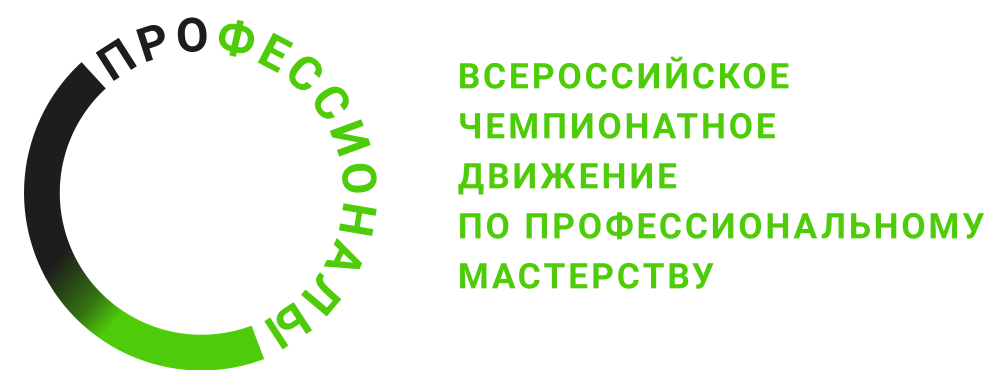 № п/пРазделВажность в %1Организация работы, техника безопасности и охрана труда ВВК3661- Специалист должен знать и понимать:назначение, использование, техническое обслуживание и уход за оборудованием, а также безопасность его применения;пожарная безопасность;методы поиска для получения соответствующей информации специального и общего характера, технических условий и инструкций;основы бережливого производства;техпроцесс;внутренние организационно-распорядительные документы экономического субъекта, регламентирующие способы защиты персональных данных.1- Специалист должен уметь:подготавливать и поддерживать рабочее место в безопасном, аккуратном и эффективном состоянии;определять виды дефектов;принимать решения в стандартных и нестандартных ситуациях и нести за них ответственность;осуществлять поиск и использовать информацию, необходимой для эффективного выполнения профессиональных задач2Нормативная и сопроводительная документация  42- Специалист должен знать и понимать:основные торговые марки производителей медицинской оптики;направления развития рынка медицинской оптики (мода, технологии);номенклатурное обозначение каждой единицы оптических средств коррекции зрения и аксессуаров к ним; принципы мерчандайзинга;правила хранения  сопровождающих документов на оптические средства коррекции зрения;правила проведения инвентаризации;2- Специалист должен уметь:проверять наличие оптических средств коррекции зрения и аксессуаров к ним по номенклатуре в накладной; собирать и хранить сопровождающие документы на оптические средства коррекции зрения и аксессуары к ним; размещать оптические средства коррекции зрения и аксессуары к ним на витринах в соответствии с принципами мерчандайзинга; распаковывать оптические средства коррекции зрения и аксессуары к ним и размещать упаковку для хранения;размещать оптические средства коррекции зрения и аксессуары к ним по номенклатуре в порядке, удобном для проведения инвентаризации; предлагать покупателю оптимальный вариант конструкции оправ и видов линз на основании данных рецепта; определять оптимальный вид линз по данным рецепта.3Финансовая и отчетная документация53- Специалист должен знать и понимать:требования стандартов в области торговли оптическими средствами коррекции зрения;признаки подлинности денежных купюр; правила проведения наличных и безналичных расчетов с покупателями; правила эффективной продажи;основы законодательства Российской Федерации о торговой деятельности;правила ухода за средствами коррекции зрения;виды прописей рецептов3- Специалист должен уметь:пользоваться прибором для определения подлинности денежных купюр; оформлять накладные на возврат оптических средств коррекции зрения и аксессуаров к ним, акты возврата денежных средств;разъяснять покупателю правила ухода за средствами коррекции зрения.4Коммуникация114- Специалист должен знать и понимать:основы психологии общения;типы, характер личности;причины возникновения конфликтной ситуации;основные причины неудовлетворенности покупателя очками.4- Специалист должен уметь:устанавливать конструктивные отношения с покупателем; выявлять или создавать потребности клиента;разрешать конфликтные ситуации;разъяснять покупателю положения правил продажи отдельных видов товара.5Менеджмент и творчество305- Специалист должен знать и понимать:используемые современные конструкции и детали оправ и очков;технологии и методы декора; инструмент, материал и приспособления для выполнения декора средств коррекции зрения.5- Специалист должен уметь:выполнять декор средств коррекции зрения; применять соответствующие инструмент, материал и приспособления для декора средств коррекции зрения.6Материальный мир и ресурсы 356- Специалист должен знать и понимать:классификацию линз;принципы работы с измерительным инструментом;способы юстировки и контроля инструмента;технику измерения параметров светового проёма, а так же копира для изготовления очков; классификацию оправ;маркировку оправ;принципы работы оптических приборов и инструментов (диоптриметр, оптическая линейка, тестовые приборы);виды средств коррекции зрения;свойства и характеристики материалов;методы контроля соответствия диаметра линз подобранной оправе;способы проверки линз на оптических приборах.6- Специалист должен уметь:классификацию линз;принципы работы с измерительным инструментом;способы юстировки и контроля инструмента;технику измерения параметров светового проёма, а так же копира для изготовления очков; классификацию оправ;маркировку оправ;принципы работы оптических приборов и инструментов (диоптриметр, оптическая линейка, тестовые приборы);виды средств коррекции зрения;свойства и характеристики материалов;методы контроля соответствия диаметра линз подобранной оправе; ВВК36способы проверки линз на оптических приборах.7Оборудование, инструменты и приборы57- Специалист должен знать и понимать:технологии и методы ремонта оправ корригирующих очков; устройства, приспособления, инструменты и расходные материалы для ремонта оправ и очков;виды работ, выполняемых при ремонте оправ и очков;способы проверки линз на оптических приборах;устройство, правила и особенности работы на оборудовании для обработки очковых линз; технологию  изготовления очков;оснащение производственной мастерской;действующие отраслевые стандарты;технологию изготовления копиров;способы определения нанесения и контроля разметки.7- Специалист должен уметь:выполнять ремонт оправ и очков; применять соответствующие инструмент, приспособления и расходные материалы при ремонте оправ и очков; производить замену отдельных деталей оправ и очков; производить замену очковых линз в оправах корригирующих очков; производить выправку оправы корригирующих очков;работать на оборудовании для обработки очковых линз;обрабатывать копиры;работать со сверлильным оборудованием;решать нестандартные задачи по установке линз в оправу;производить выправку оправы корригирующих очков.8Офисное оборудование и устройство для расчетных операций28-Специалист должен знать и понимать:виды кассовых аппаратов;основное офисное оборудование.8-Специалист должен уметьработать на кассовых аппаратах;применять офисное оборудование.9Программное обеспечение29Специалист должен знать и понимать:основные офисные программы;основы информатики и вычислительной техники;специализированное ПО.9Специалист должен уметь:работать с офисными программами;пользоваться программным обеспечением для оформления заказа покупателю; применять специализированное ПОКритерий/МодульКритерий/МодульКритерий/МодульКритерий/МодульКритерий/МодульИтого баллов за раздел ТРЕБОВАНИЙ КОМПЕТЕНЦИИИтого баллов за раздел ТРЕБОВАНИЙ КОМПЕТЕНЦИИИтого баллов за раздел ТРЕБОВАНИЙ КОМПЕТЕНЦИИРазделы ТРЕБОВАНИЙ КОМПЕТЕНЦИИAБВВРазделы ТРЕБОВАНИЙ КОМПЕТЕНЦИИ15.800.60.66.4Разделы ТРЕБОВАНИЙ КОМПЕТЕНЦИИ23.30003.3Разделы ТРЕБОВАНИЙ КОМПЕТЕНЦИИ35.30005.3Разделы ТРЕБОВАНИЙ КОМПЕТЕНЦИИ49.90009.9Разделы ТРЕБОВАНИЙ КОМПЕТЕНЦИИ55.515.212.012.032.7Разделы ТРЕБОВАНИЙ КОМПЕТЕНЦИИ604.832.832.837.6Разделы ТРЕБОВАНИЙ КОМПЕТЕНЦИИ70.204.64.64.8Разделы ТРЕБОВАНИЙ КОМПЕТЕНЦИИ800000Разделы ТРЕБОВАНИЙ КОМПЕТЕНЦИИ900000Итого баллов за критерий/модульИтого баллов за критерий/модуль30205050100КритерийКритерийМетодика проверки навыков в критерииАРабота в приемном зале магазина Оптика• Организация рабочего места, подготовка оборудования и материалов• Техника выполнения задания• Соблюдение алгоритмов выполнения работы• Оформление документацииБИзготовление шаблонов• Организация рабочего места, подготовка оборудования и материалов• Техника выполнения задания• Соблюдение техники безопасности и охраны труда • Оформление документацииВИзготовление очков определенного дизайна в мастерской.• Организация рабочего места, подготовка оборудования и материалов• Техника выполнения задания• Соблюдение техники безопасности и охраны труда • Оформление документацииОбобщенная трудовая функцияТрудовая функцияНормативный документ/ЗУНМодульКонстанта/вариативИЛКО12345671 конкурсант2 конкурсант3 конкурсант4 конкурсант5 конкурсантОбед10:3011:3012:3014:3015:3013:301 и 2 участ.3 и 4 участ.5  участ.1 и 2 участ.3 и 4 участ.5  участ.ОБЕД1 и 2 участ.3 и 4 участ.5 участ.10:0010:3011:0011:3012:0012:3013:00-14:0014:00-14:30 Окончание работ14:30 15:00 Окончание работ15:00 15:30 Окончание работИспользование носителей внешней памяти, USB устройств, диктофонов и других звукозаписывающих устройств (на планшете, в мобильном телефоне).Конкурсантам запрещено приносить и использовать все перечисленные устройства. Экспертам запрещено использовать звукозаписывающие устройства.Использование личных ноутбуков, планшетов, блокнотов, тетрадей, книг, шпаргалок, мобильных устройств в процессе выполнения задания. За исключением электронных часов и фитнесс-браслетов в модуле Б и В.Конкурсантам запрещено приносить и использовать все перечисленные устройства.Использование устройств для фото- и видеосъемки.Конкурсантам и Экспертам разрешено использовать устройства для фото- и видеосъемки на рабочей площадке только по завершению соревнований либо с разрешения ГЭ.Сбой в работе оборудования.В случае отказа оборудования или инструментов, предоставленных конкурсанту Организатором конкурса, дополнительное время не будет предоставлено конкурсанту, если Технический эксперт площадки сможет доказать, что технический сбой является ошибкой, неумением или результатом халатности данного конкурсанта. Обращение конкурсанта к техническому эксперту фиксируется ГЭ.Дополнительное время при выполнении задания.В случае необходимости взять паузу во время выполнения задания (попить воды, выйти в уборную, отдохнуть и т.д.), за исключением технических проблем с оборудованием, конкурсанту НЕ КОМПЕНСИРУЕТСЯ время простоя. Нарушение конкурсантами Норм охраны труда и техники безопасности, Регламента чемпионата, пунктов описания компетенции, кодекса этикиКонкурсанти, присутствующие на площадке должны неукоснительно соблюдать требования Норм охраны труда и техники безопасности, Кодекса этики и Регламента чемпионата. При незначительном нарушении требований данных документов конкурсанту выносится замечание Главным экспертом. В случае грубого нарушения экспертная группа рассматривает отдельно каждый факт, принимает решение о штрафных санкциях для конкурсанта в виде отстранения от выполнения модуля, либо вычета баллов за часть выполненного модуля. Решение оформляется протоколом внештатных ситуацийВыполнение конкурсного заданияВ случае, если конкурсант умышленно не выполнял часть задания- не выполнил шаблон, нарушив требования КЗ, использует дополнительный шаблон/линзу, без согласования с ГЭ, экспертная группа рассматривает отдельно каждый факт и в случае, дающему конкурсанту несправедливое преимущество, принимает решение о штрафных санкциях для конкурсанта в виде вычета баллов за часть выполненного модуля, следующую за нарушением. Решение оформляется протоколом внештатных ситуаций. Конкурсантам категорически запрещено проносить на площадку дополнительные шаблоны, линзы, инструмент и другие материалы, не согласованные с экспертной группой. В случае отсутствия результата в модуле «Б», выполнение модуля- «В» невозможно. Обработка и представление результатов работы.В модуле, предусматривающем изготовление очков, результат работы предоставляется в разложенном виде в индивидуальной, заранее подписанной коробке. В коробке так же вкладываются демо-вставки, шаблоны и конверты для линз. В модуле Б дополнительно необходимо предоставить выписку с результатами выходного контроля для каждого заказа. Подготовка конкурсантов к работе.Все материалы для работы (линзы и оправы), предоставляемые площадкой/экспертами являются новыми и не должны иметь следы эксплуатации или повреждений. Каждый эксперт в праве оценить состояние оправ. В начале модуля Б и В каждый конкурсант в течении 10 минут обязан осмотреть компоненты заказа на предмет повреждений. В случае выявления повреждений конкурсант описывает и демонстрирует их группе экспертов с дальнейшей фиксацией Главным экспертом. Если повреждения являются не критичными (косметика)- разрешается дальнейшее выполнение работы с учетом выявленных повреждений. Любые повреждения (царапины, сколы, разрушения) выявленные после начала работ будут засчитаны как повреждения, нанесенные конкурсантом. №Наименование Краткие (рамочные) технические характеристики1Станок сверлильный ручной Без многоосевой позиционной системой фиксации линзы2Напильник набор из 2 напильников и/или абразивной пластины3 Цифровой штангенциркульТехнические характеристики на усмотрение организатора 4  Шаблоны/копиры Технические характеристики на усмотрение организатора 5 Ножницы по шаблону Технические характеристики на усмотрение организатора 6Набор свёрл/фрез для бокового пропила Технические характеристики на усмотрение организатора 7Фрезы для снятия фаски с отверстия допускается державка8 Набор отверток минимум одна под шлиц, одна под крест9Набор торцевых ключей Технические характеристики на усмотрение организатора 10Набор развёртокТехнические характеристики на усмотрение организатора 11Набор маркеровТехнические характеристики на усмотрение организатора 12Набор лесок Диапазон 0,4-0,6 мм13Ремкомлект лески внутренней  восьмёрка14Микрофибровые салфетки микрофибра15Средство для очистки линз/оправТехнические характеристики на усмотрение организатора 16Лента для монтажа/демонтажа линзы в П/О оправу Технические характеристики на усмотрение организатора 17Миллиметровая бумага Технические характеристики на усмотрение организатора 18Увеличительное стекло линза +4.00-+6.00Д19Ручки/карандаши Технические характеристики на усмотрение организатора 20 Липкие сегменты для блокировки линз8-10 шт21 КалькуляторТехнические характеристики на усмотрение организатора 22 Набор щипцов для выправки (3 предмета) Любые щипцы для выправки оправ 23Набор гаек/шайб для Б/О оправТехнические характеристики на усмотрение организатора 24Пинцет для винтов с замкомТехнические характеристики на усмотрение организатора 25ХалатМедицинский халат или блузон26Перчатки На усмотрение конкурсанта